ПРИГЛАШАЕТ ПРИНЯТЬ УЧАСТИЕ ВО ВСЕРОССИЙСКОЙ НАУЧНО-ПРАКТИЧЕСКОЙ КОНФЕРЕНЦИИ «слово в судьбе российского общества»
(08-09 февраля 2017 года)(в рамках философских чтений памяти профессора В.О.Гошевского)К участию в конференции приглашаются научные, научно-педагогические работники, докторанты, аспиранты, педагоги, работники учреждений культуры, духовенство, журналисты, краеведы и все заинтересованные в данной проблематике. Секции КОНФЕРЕНЦИИСлово и культураТеологическое образование в России: история и современность              НАПРАВЛЕНИЯ РАБОТЫ КОНФЕРЕНЦИИСлово как фактор и способ формирования национального единства.Слово как способ идентификации нации и личности.Картина Русского мира в слове.Роль библиотек в сохранении и популяризации слова и книги как текстов культуры.Теологическое образование в истории России.Спор о «духе» и «букве».Эпоха информационного общества и роль слова.          По итогам конференции планируется издание сборника материалов конференции, который будет размещен в Российском индексе научного цитирования (РИНЦ).Условия участияДля участия в конференции необходимо заполнить регистрационную форму на сайте конференции (http://phil-conf.mstu.edu.ru/) в разделе «Регистрация участников». Доклады предоставляются в виде прикрепленных к регистрационной форме файлов. От одного автора к публикации принимается не более двух докладов (в том числе в соавторстве). Участие в конференции без предоставления сборника бесплатное. Сборник материалов конференции предоставляется авторам на условиях предварительной оплаты. Срок окончания регистрации и подачи материалов – 15 января 2017 г.ТРЕБОВАНИЯ К ОФОРМЛЕНИЮ ДОКЛАДОВСтатья на русском языке или английском языке предоставляется в электронном виде как файл "Microsoft Word". Объем статьи не более 7 страниц. Формат листа А4, шрифт "Times New Roman", межстрочный интервал – множитель 1,2, поля: левое, верхнее, правое, нижнее − 25 мм, перенос слов − автоматический. Заголовок статьи печатается строчными буквами. Шрифт полужирный, размер шрифта 14, выравнивание по левому краю. Фамилия, инициалы автора (авторов) размещаются через интервал после заголовка статьи. Шрифт обычный полужирный, размер шрифта 14, выравнивание по левому краю. Сведения об авторах (город, организация, кафедра, e-mail) размещаются в строку с фамилией и инициалами авторов в круглых скобках. Шрифт курсивный, размер шрифта − 14, выравнивание по левому краю. Аннотация на русском и английском языках размещается через интервал после сведений об авторе, объем 4-5 строк. Размер шрифта − 12, выравнивание по ширине. Ключевые слова на русском и английском языке размещается через интервал после аннотации. Размер шрифта − 12, выравнивание по ширине.Текст статьи размещается через интервал после аннотации. Размер шрифта − 14, абзацный отступ − 1,25, выравнивание по ширине. Рисунки, таблицы, математические формулы и уравнения оформляются в соответствии с ГОСТ 7.32-2003. Отчет по научно-исследовательской работе: структура и правила оформления. Список литературы размещается через интервал после текста статьи. Размер шрифта − 14, без абзацного отступа, выравнивание по ширине. Библиографические записи оформляются в соответствии с требованиями ГОСТ Р 7.0.5-2008 «Библиографическая ссылка. Общие требования и правила составления» и располагаются в порядке их упоминания в статье. Порядковый номер библиографической записи указывается в тексте статьи в квадратных скобках. Адрес оргкомитета конференции. Мурманск, ул. Спортивная, 13ФГБОУ ВПО « МГТУ»Сайт конференции: http://phil-conf.mstu.edu.ru/)Контакты:Секция «Слово и культура». Забелина Наталья Николаевна. Тел.: (8152) 40-34-13; e-mail: kaffilpra@mstu.edu.ruСекция «Теологическое образование в России: история и современность». Кузнецов Александр Николаевич. Тел. (8152) 40-34-13; e-mail: kaffilpra@mstu.edu.ru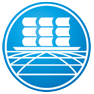 ФГБОУ ВО «МУРМАНСКИЙ ГОСУДАРСТВЕННЫЙ  
ТЕХНИЧЕСКИЙ УНИВЕРСИТЕТ»